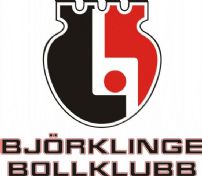 Entré till Herrlagsmatch	50 krSäsongskort 2018/2019	350 krBjörklinge BK tar SwishNummer  123 335 1822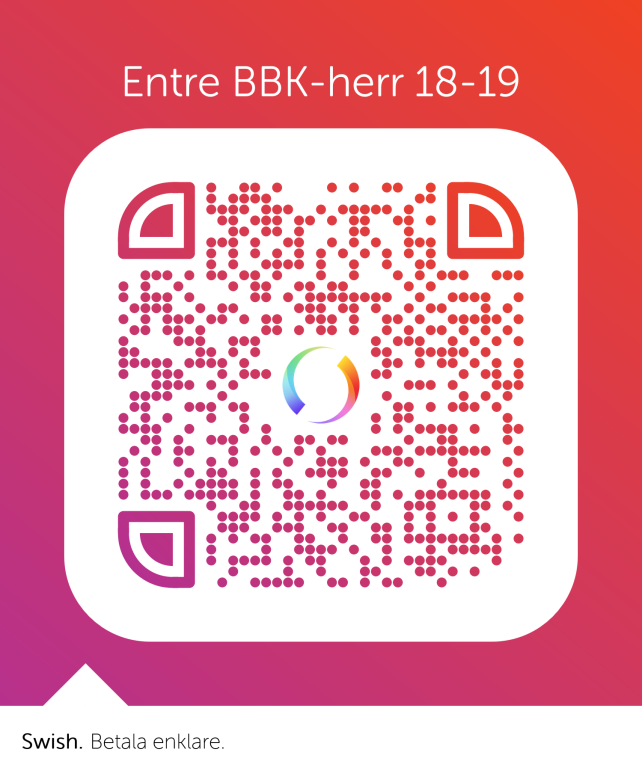 